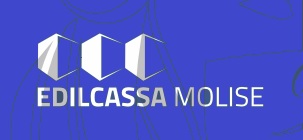                                                                                                                                             A tutte le imprese iscritte                                                                                                                                            A tutti gli studi di consulenzaOggetto: Circolare n.1/2020- INSERIMENTO DELLE ORE GIG COVID 19 NELLA DENUNCIA SOLDOLa presente per informare che dalla denuncia SOLDO di Marzo 2020 è stata inserita la nuova casella “ALTRE ORE” in rosso con codice 40) per la comunicazione delle ore di Cassa Integrazione dovute all’emergenza COVID-19.N.b. Chi esegue la denuncia tramite “file” dovrà distinguere le ore CIG ordinarie e le ore CIG Covid direttamente nel tracciato da importare in “Soldo”, chi procede manualmente dovrà inserire le rispettive ore come prima indicato. Le ore CIG Covid non possono essere inserite su denuncie precedenti al mese di marzo 2020.Ricordiamo che è OBBLIGATORIO inviare alla Edilcassa Molise la documentazione relativa alla richiesta CIG inviata all’INPS e la rispettiva ricevuta di trasmissione (per l’invio potete utilizzare l’email g.iacovetta@edilcassa.molise.it).Con l’occasione si chiede ,inoltre, di effettuare una attenta verifica dei cantieri denunciati e non utilizzare cantieri generici.L’Ufficio denuncie della Edilcassa Molise è a disposizione per ogni ulteriore chiarimento.Cordiali saluti.Campobasso, 15/04/2020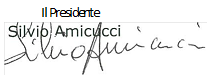 